    Јавно Комунално Предузеће „Топлана“ Бор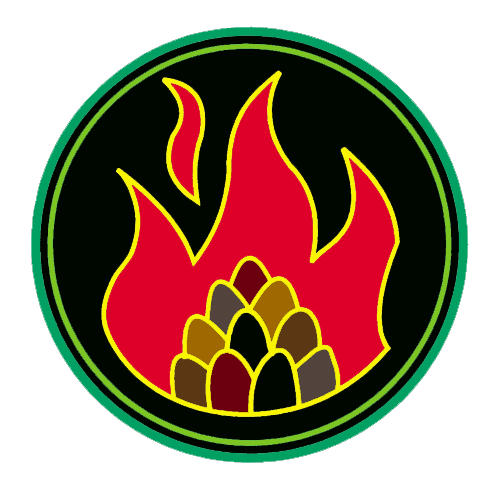 Ђ. А. Куна бр. 12, Бор; АПР – БД. 34029/2005; број рачуна 160-35971-27 Банка Интеса, експозитура у Бору;  матични бр. 17441531; ПИБ 100500644; факс 030/458-056; www.toplana.rsКомисија за јавну набавкуБрој: 4023Бор, 14.07.2015. године- ОДГОВОРИ  Комисије за јавну набавку на постављенапитањa потенцијалног понуђача-- За јавну набавку брoj ЈНВВ 18/2015 - Набавка резервних делова и материјала На основу члана 63. и члана 54. Закона о јавним набавкама („Сл. Гласник РС” бр.124/2012)  Комисија за јавну набавку у отвореном поступку-набавка резервних делова и материјала, образована  Решењем  бр: 3879  од  дана 07.07.2015. године припремила је,Додатне информације и појашњења у вези саприпремањем понудеПотенцијални понуђач је дана 13.07.2015. године за потребе учествовања у поступку предметне јавне набавке тражио следеће додатне информације или појашњења конкурсне документације: Партија 3. Гумене плоче у ролниМожемо ли да вам понудимо плоче без платна дебљине 20 mm, ширине 1000 mm и дужине 1000 mm?Комисија за јавну набавку је дана 14.07.2015. године дала следећи одговор: Можете понудити гумене плоче (20 х 1000 х 1000) – количина 20 m2 Комисија за јавну набавку